Scoil Mhuire, Leixlip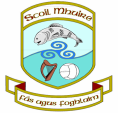 Board of Management Tuesday24thSeptember2019Agreed ReportThe Board discussed staffing for the 2019-2020 school year. The Board completed the Checklist for Annual Review of the Child Safeguarding Statement. The Board completed the Annual Review of the Anti-Bullying Policy. The Board discussed the procedures required for the formation of the new Board. The next term of the Board of Management will begin on the 1st of December 2019 and will run until November 2023. The Board discussed the pedestrian entrances to the school and noted there has been a vast improvement in children using the correct gates to enter and exit the school grounds. The Board would like to remind parents that no individual should enter or exit through the car park entrance. The next Board of Management meeting will be held on the 19th of November 2019. This will be the final meeting of the current Board of Management. 